ANEXO I – FICHA DE PRÉ-INSCRIÇÃO DO DISCENTEDADOS DO CANDIDATO A BOLSISTA E VOLUNTÁRIOPROBEX 2020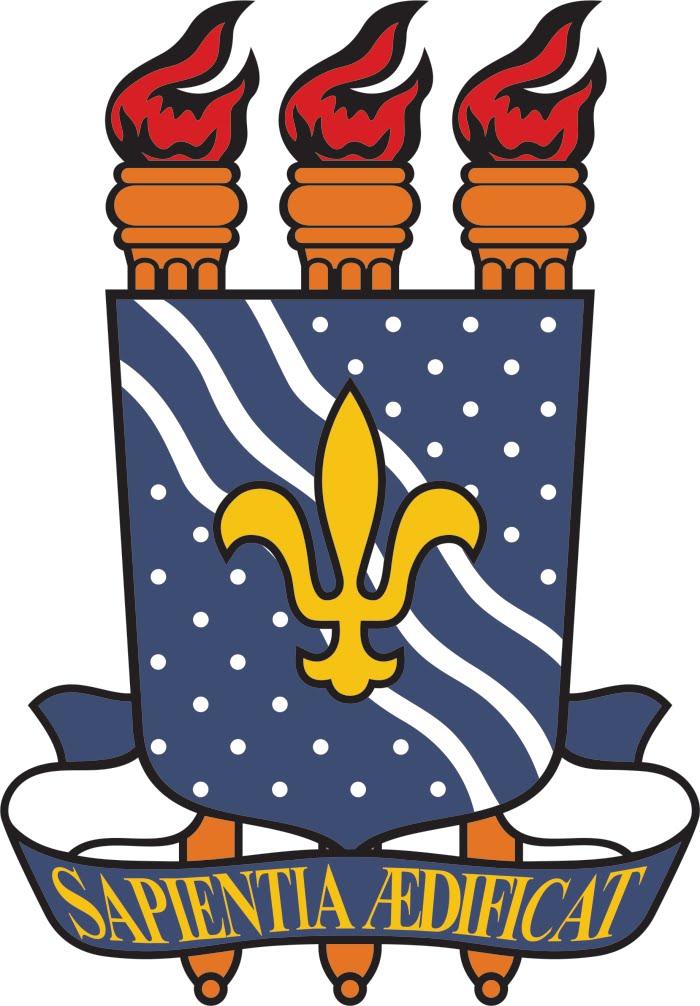 UNIVERSIDADE FEDERAL DA PARAÍBAPRÓ – REITORIA DE EXTENSÃO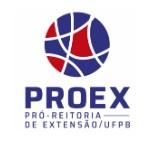 DADOS PESSOAISDADOS PESSOAISDADOS PESSOAISDADOS PESSOAISDADOS PESSOAISDADOS PESSOAISDADOS PESSOAISDADOS PESSOAISDADOS PESSOAISDADOS PESSOAISDADOS PESSOAISDADOS PESSOAISDADOS PESSOAISDADOS PESSOAISDADOS PESSOAISDADOS PESSOAISDADOS PESSOAISDADOS PESSOAISDADOS PESSOAISNomeNomeMatrículaMatrículaMatrículaMatrículaCPFCPFCPFData de NascimentoData de NascimentoData de NascimentoData de NascimentoData de NascimentoData de NascimentoCursoCursoCursoPeríodoPeríodoPeríodoPeríodoCentroCentroDADOS BANCÁRIOSDADOS BANCÁRIOSDADOS BANCÁRIOSDADOS BANCÁRIOSDADOS BANCÁRIOSDADOS BANCÁRIOSDADOS BANCÁRIOSDADOS BANCÁRIOSDADOS BANCÁRIOSDADOS BANCÁRIOSDADOS BANCÁRIOSDADOS BANCÁRIOSDADOS BANCÁRIOSDADOS BANCÁRIOSDADOS BANCÁRIOSDADOS BANCÁRIOSDADOS BANCÁRIOSDADOS BANCÁRIOSDADOS BANCÁRIOSBancoBancoAgênciaAgênciaContaContaOperaçãoENDEREÇOENDEREÇOENDEREÇOENDEREÇOENDEREÇOENDEREÇOENDEREÇOENDEREÇOENDEREÇOENDEREÇOENDEREÇOENDEREÇOENDEREÇOENDEREÇOENDEREÇOENDEREÇOENDEREÇOENDEREÇOENDEREÇORua/AvRua/AvRua/AvNúmeroNúmeroBairroBairroCidadeCidadeEstadoCEPCEPDADOS DE CONTATODADOS DE CONTATODADOS DE CONTATODADOS DE CONTATODADOS DE CONTATODADOS DE CONTATODADOS DE CONTATODADOS DE CONTATODADOS DE CONTATODADOS DE CONTATODADOS DE CONTATODADOS DE CONTATODADOS DE CONTATODADOS DE CONTATODADOS DE CONTATODADOS DE CONTATODADOS DE CONTATODADOS DE CONTATODADOS DE CONTATOCelularCelularE-mailE-mailE-mailExperiência em atividade de extensão? (	) SIM (	) NÃOExperiência em atividade de extensão? (	) SIM (	) NÃOExperiência em atividade de extensão? (	) SIM (	) NÃOExperiência em atividade de extensão? (	) SIM (	) NÃOModalidade da bolsa que quer concorrerModalidade da bolsa que quer concorrerModalidade da bolsa que quer concorrerModalidade da bolsa que quer concorrerRemunerado(     ) Sim    (    ) NãoVoluntário(     ) Sim    (    ) Não